АКТ ОСМОТРАздания, сооружения или объекта незавершенного строительства привыявлении правообладателей ранее учтенных объектов недвижимости09 марта 2023 г.                                               № 14                                                       с. УльдючиныНастоящий акт составлен в результате проведенного 09 марта 2023 г в 13 ч 35 миносмотра объекта недвижимости – земельный участок,кадастровый (или иной государственный учетный) номер: 08:07:140102:88 расположенного: Республика Калмыкия, Приютненский район, с. Ульдючины, ул. Победы, 11  комиссией для проведения осмотров зданий, сооружений, объектов незавершенного строительства, являющихся ранее учтенными объектами, в отношении которых проводятся мероприятия по установлению правообладателей на территории Ульдючинского сельского муниципального образования Республики Калмыкия, утвержденной постановлением администрации Ульдючинского сельского муниципального образования Республики Калмыкия от 30.03.2022 г № 103 в составе: Санзыров Б.И. -  глава Ульдючинского сельского муниципального образования Республики Калмыкия (ахлачи), председатель комиссии; Хавалова В.В. – ведущий специалист Ульдючинского сельского муниципального образования Республики Калмыкия, член комиссии; Атхаев М.И. -  депутат Собрания депутатов Ульдючинского сельского муниципального образования Республики Калмыкия, член комиссии                    в присутствии лица, выявленного в качестве правообладателя указанного ранее учтенного объекта недвижимости.При  осмотре   осуществлена   фотофиксация   объекта   недвижимости.Материалы фотофиксации прилагаются.Осмотр проведен в форме визуального осмотра.В результате проведенного осмотра установлено,  что  ранее  учтенный объект недвижимости существует.Подписи членов комиссии: Председатель комиссии:         __________________ Санзыров Б.И.Члены  комиссии                      __________________ Хавалова В.В.                                                    _____________ ____  Атхаев М.И.ПРИЛОЖЕНИЕ к акту осмотра здания, сооруженияили объекта незавершенного строительства при выявлении правообладателя ранее учтенных объектов недвижимости от 09.03.2023 № 14ФОТОТАБЛИЦА(Республика Калмыкия Приютненский район с. Ульдючины ул. Победы, 11) 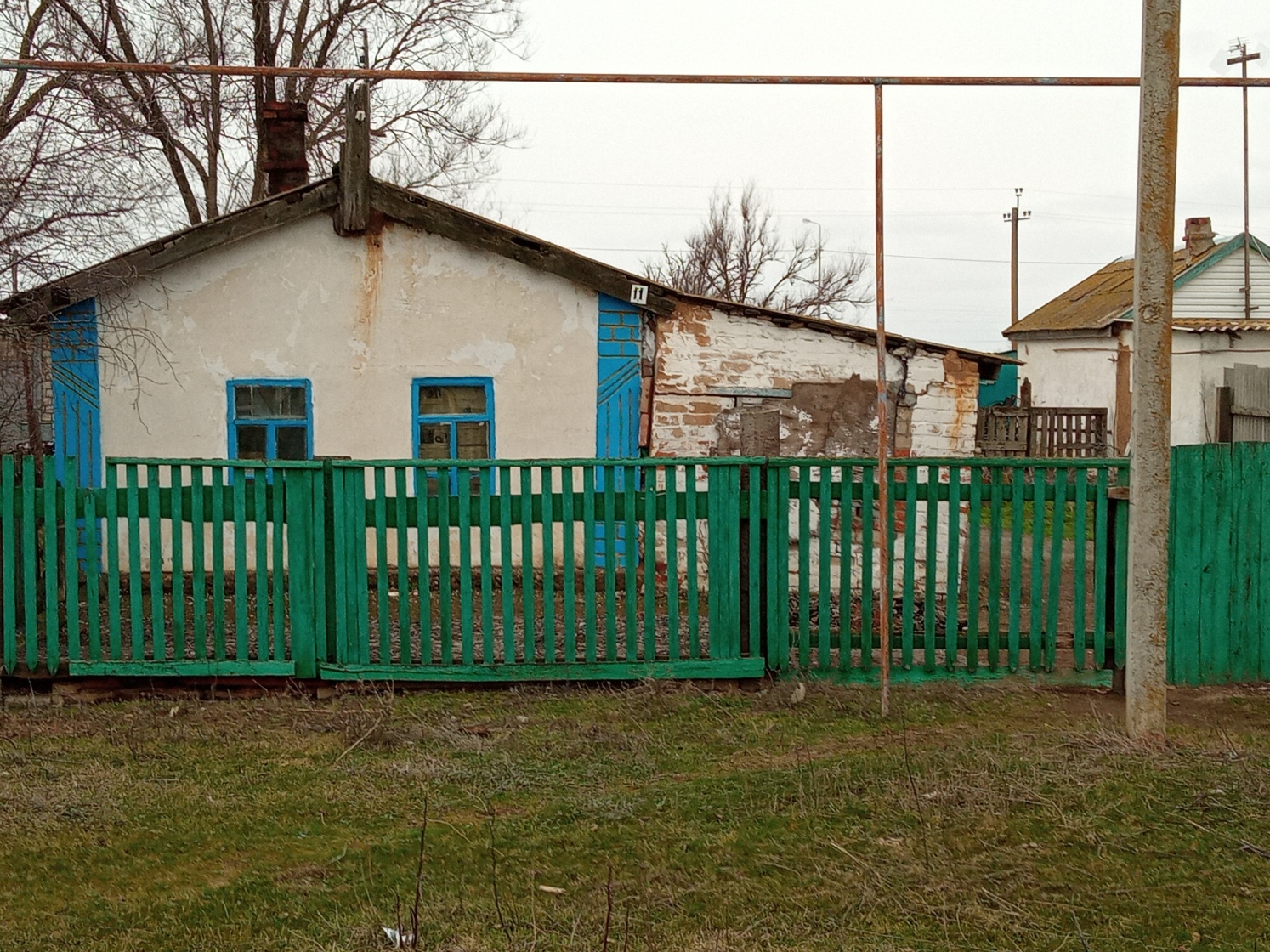 